Открытый урокпо теме «Величины. Длина».1 класс.Основные цели:1.Сформировать умения измерять и строить отрезки заданной длины с помощью линейки.2. Знакомство с понятиями: величина, длина, измерения величин, единица измерения (мерка).3. Знакомство с различными единицами измерения длины (шаг, локоть, сажень, сантиметр и др.). Практическое измерение длин этими единицами.4. Тренировать способность к умению учиться.Оборудование: индивидуальные карточки с отрезками, таблички “величина”, “длина”, “вкус”, цвет”, “форма”, две полоски из цветной бумаги, мультфильм “38 попугаев”, яблоко, лимон, мерки ,учебник математики для 1-го класса, 3 часть, авт. Л.Г.Петерсон. Мотивация к учебной деятельности.Учитель открывает на доске стихотворение:О каком деле идет речь? (Об открытии нового знания.)Как же вы «открываете» все новое? (Мы должны сами понять, что мы еще не знаем, и самим постараться открыть это новое.)Учитель:Учитель показывает детям яблоко и лимон.- Какие свойства имеет яблоко?- Цвет - красный, форма - круглая, вкус - сладкий.- Какие свойства имеет лимон?- Цвет желтый, форма овальная, вкус кислый.Учитель открывает слова на доске: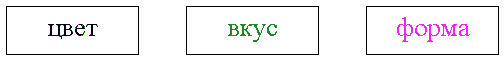 Актуализация знаний.- Мы начинаем изучать такие свойства предметов, которые можно сравнить с помощью знаков больше, меньше, равно. Эти свойства называют величинами.Учитель прикрепляет на доску карточки.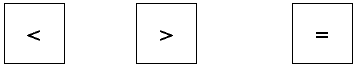 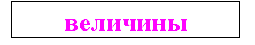 Постановка проблемной ситуации.- Скажите, можем ли мы определить какой цвет больше красный или желтый? (нет)- Значит, цвет нас сегодня не будет интересовать, цвет не является величиной (учитель убирает табличку со словом “цвет”.) - А можно ли сказать, чей вкус меньше - лимона или яблока? (Нет. Убираем табличку со словом “вкус”).- Можно ли сравнить форму предметов? Какая больше - овальная или круглая? Тоже нет. (Убрать табличку со словом “форма”).- Придумайте примеры таких свойств предметов, которые являются величиной.(Пусть дети пофантазируют. Они могут назвать “размер”, “рост”, “температуру”. Возможно,  кто-то назовет и длину).Устный счет. – А теперь давайте отгадаем, о какой величине мы будем сегодня говорить. Вычисли и расположи ответы в порядке возрастания.Пробное действие. - У чего есть ДЛИНА? Длину чего можно измерить? Вспомните мультфильм, где Мартышка, Попугай и Слонёнок измеряли длину Удава (фрагмент мультфильма). Давайте и мы попробуем измерить наших Удавов. Чем будем измерять?- Люди в старину тоже измеряли по-разному (презентация). 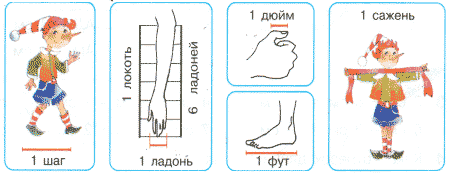 - Я сейчас дам вам мерки – тонкие полоски. Измеряйте своего Удава!Выявление места и причины затруднения.- Почему ответы разные?- Равны ли Удавы?- Равны ли мерки?Работа в группах. Давайте измерим Удава разными мерками и заполним Рабочий лист.Физминутка.Учебник. - Кто знает, какой единицей измерения принято измерять длины отрезков в современном мире? (Сантиметром.) Какой существует инструмент? (Линейка.) Что это за инструмент  и как им пользоваться? (Алгоритм измерения). Самостоятельная работа с проверкой по эталону. Практическая работа в тетради по измерению длин отрезков и записи результатов измерения (с. 3 зад. 3). (Эталон). Рефлексия. Какова была цель сегодняшнего урока? (Узнать способ измерения длин отрезков с помощью линейки.) Достигли ли цели? Докажите. Запись домашнего задания.Рабочий листМы взяли маленькую мерку. Длина Удава равна ____ мерки.Мы взяли большую мерку. Длина Удава равна _____ мерки.Длина Удава получилась разной, потому что мы брали ____________ мерки.Чем меньше мерка, тем ____________ результат. И чем больше мерка, тем ___________ результат.Нужно мерить ______________________мерками.- Круглое, румяное, 
Я расту на ветке: 
Любят меня взрослые 
И маленькие детки 
(Яблоко) Желтый мундир,
Кислая подкладка
Сахаром посыплешь
Будет тебе сладко.
(Лимон) 5+1-3И8-7+4А6+3-7Л8-5+1Н7-4-2Д